В 2016 году по Малоцильнинскому сельскому поселению собрано средств самообложения на сумму 366,3 тыс. рублей, общая сумма финансирования составляет 1млн.831 тыс.500 рублей. На средства самообложения поднято дорожное полотно в селе Малая Цильна:                      ул.Карла Маркса - 678 м. на сумму 1 млн. руб.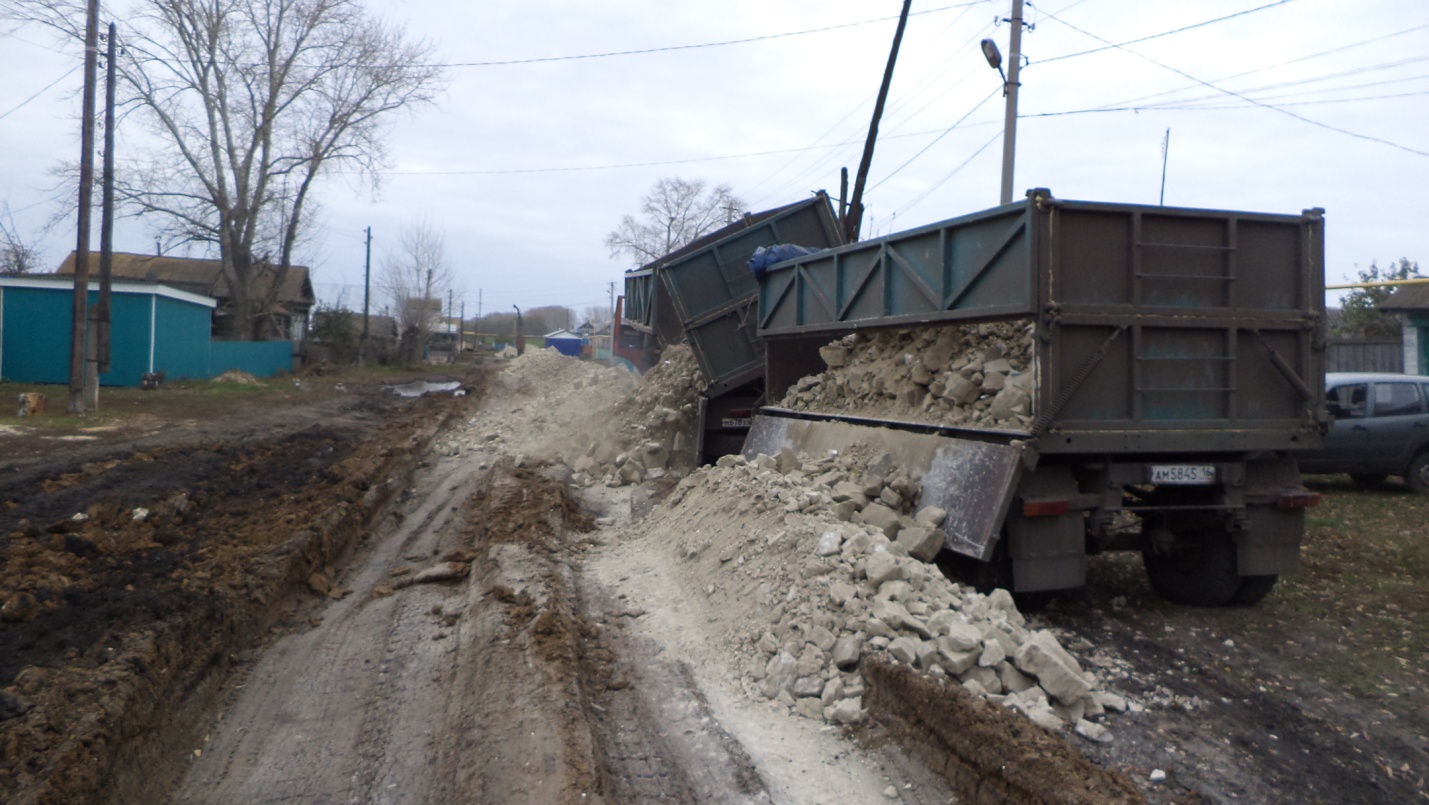 		ул.Чапаева – 744 м. на сумму 166,3 тыс. руб.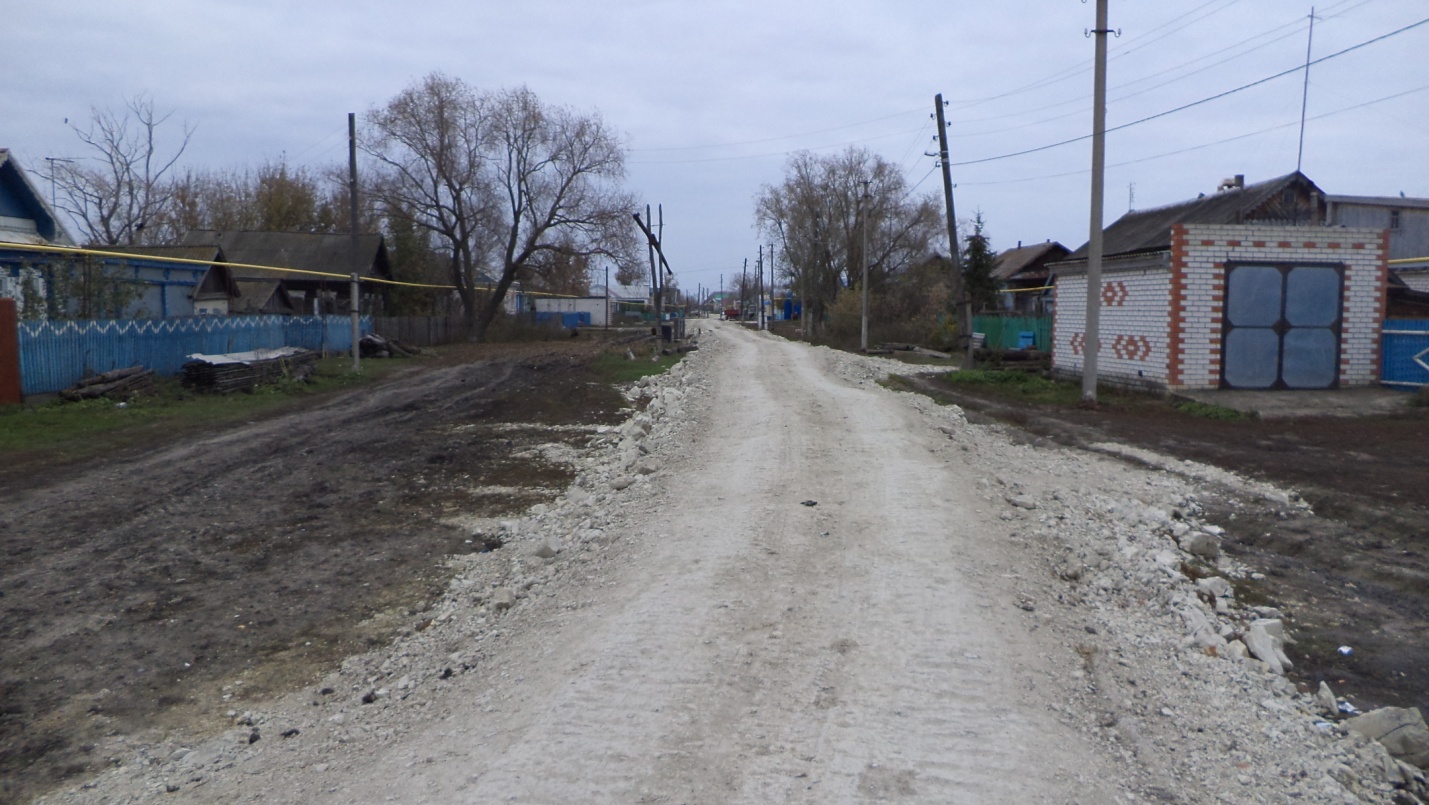 В 2014 году по Малоцильнинскому сельскому поселению собрано средств самообложения на сумму 246 тыс. рублей, общая сумма финансирования составляет 1млн.230 тыс. рублей. На средства самообложения поднято дорожное полотно в селе Малая Цильна:                                       ул.Энгельса - 758 м.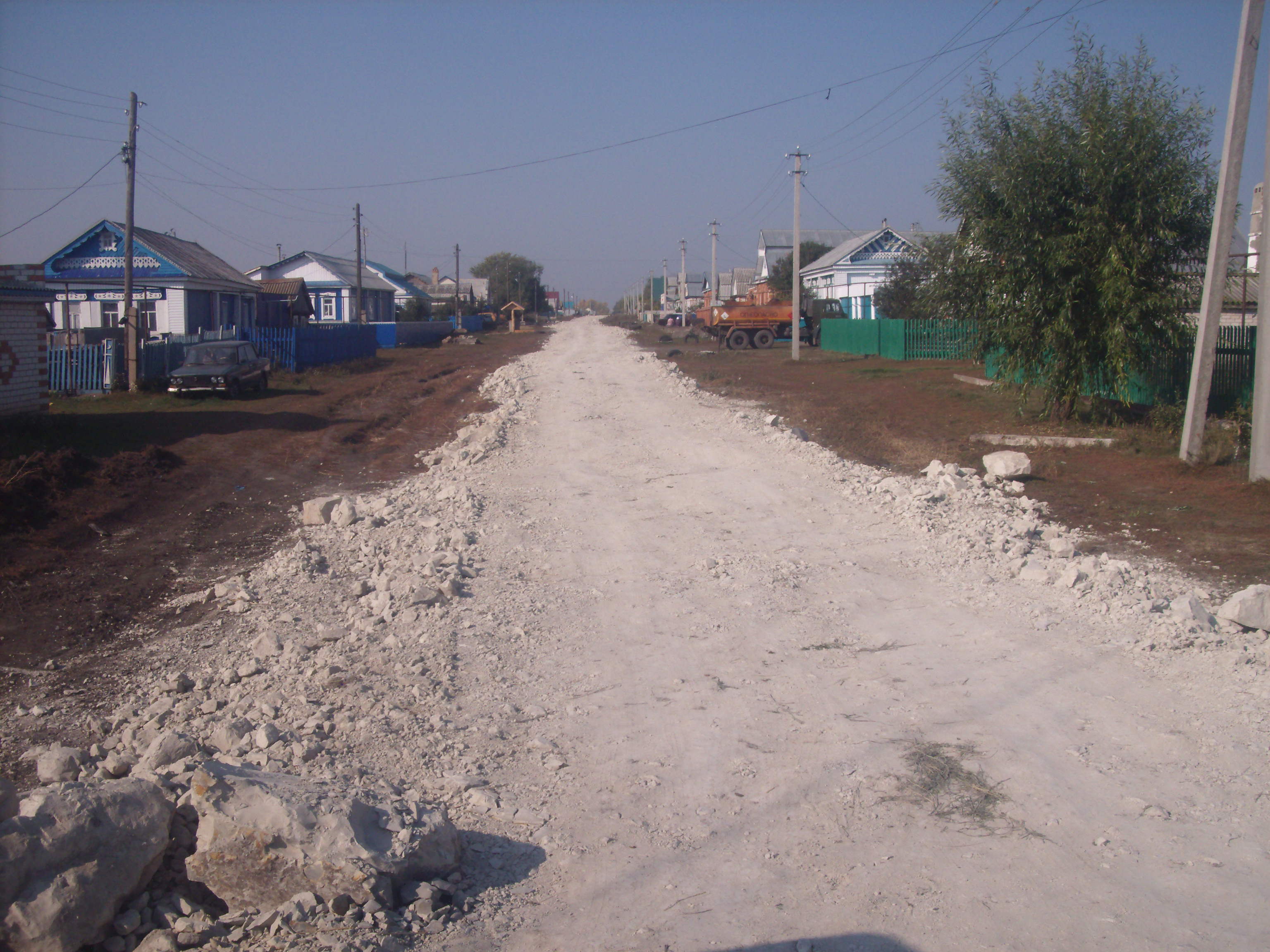                                              ул.К.Маркса – 558 м.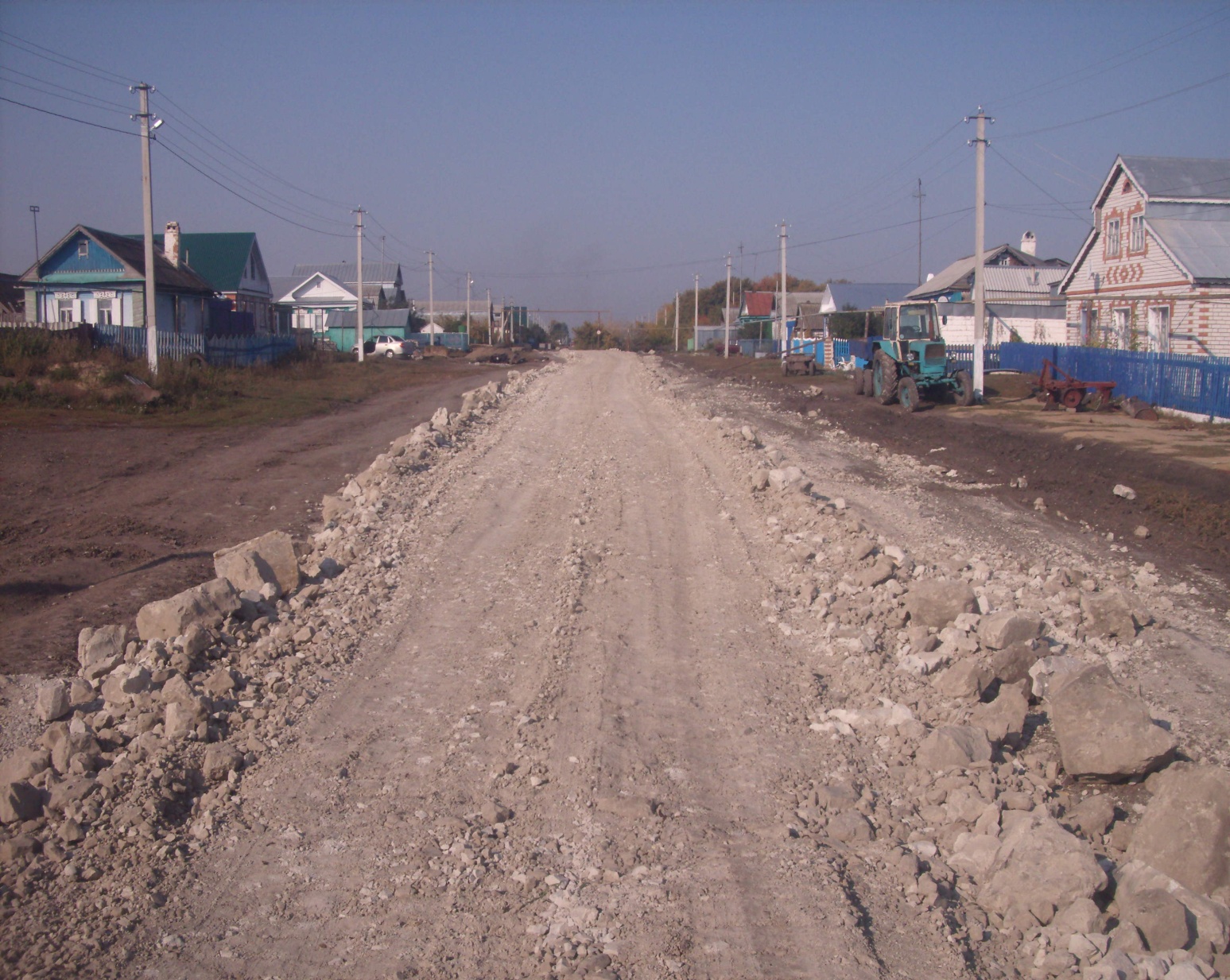 В 2015 году по Малоцильнинскому сельскому поселению собрано средств самообложения на сумму 369 тыс.300 рублей, общая сумма финансирования составляет 1млн. 846 тыс. 500 рублей.            Поднято дорожное полотно в селе Малая Цильна:                                                ул.Гагарина-2000 м.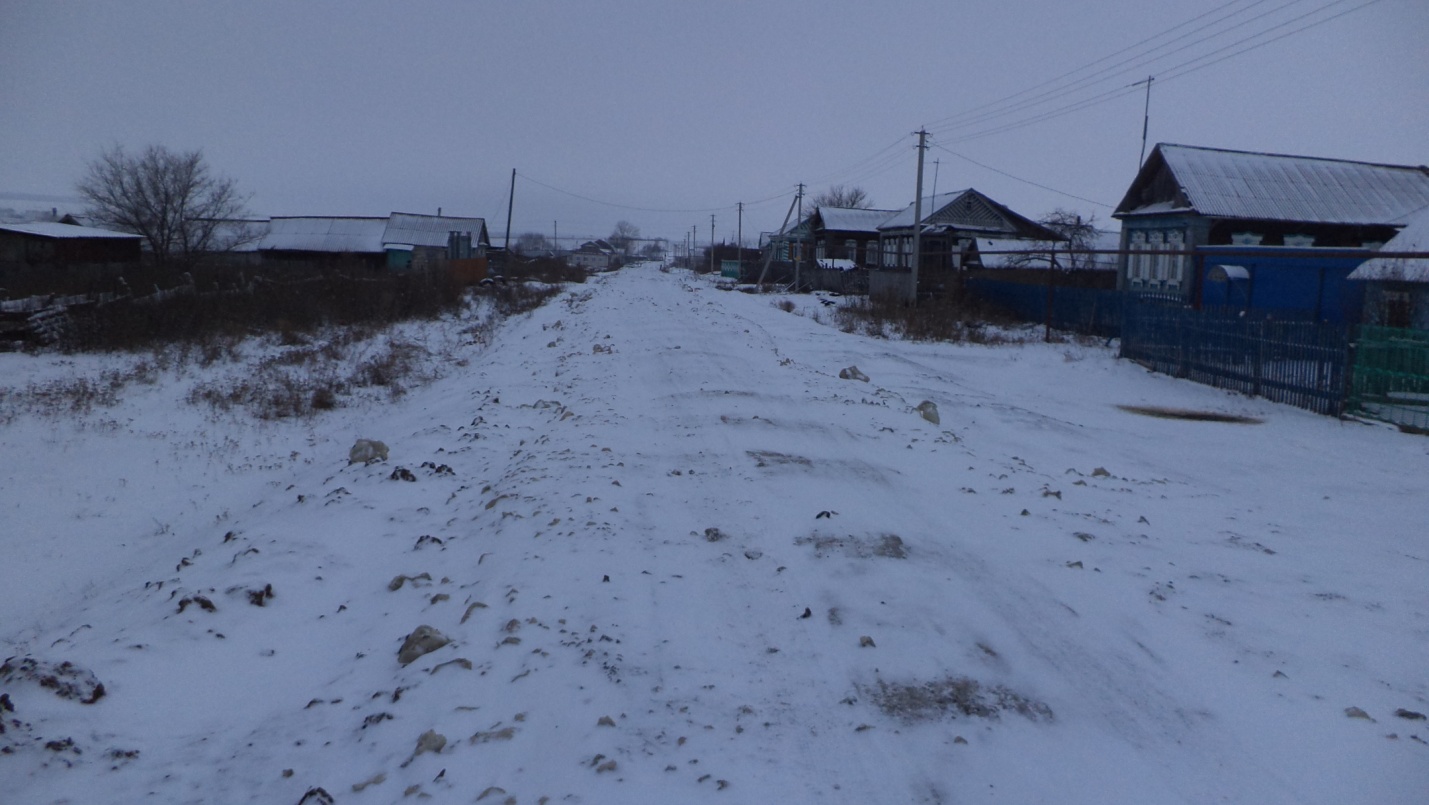 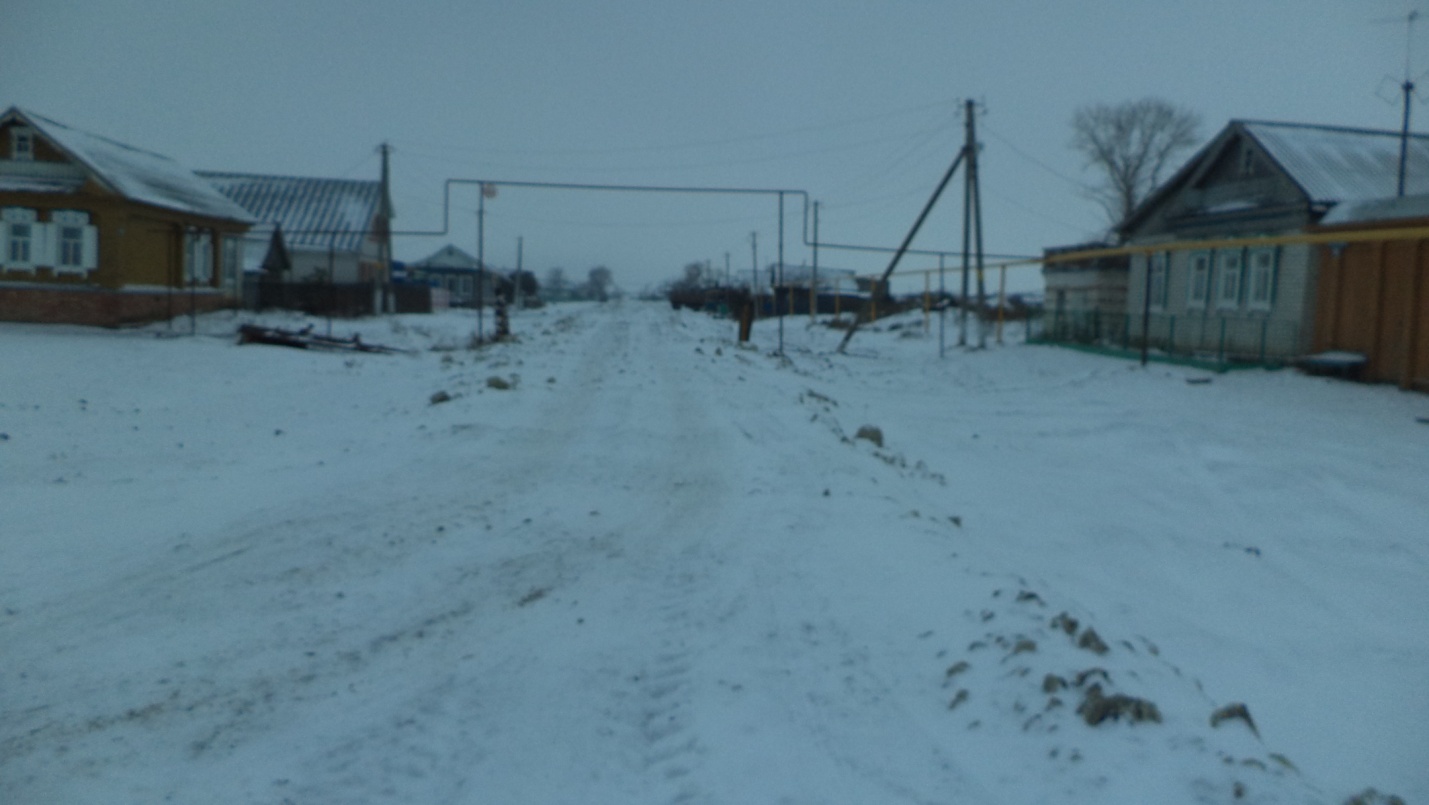                                                   ул Ленина  - 2000 м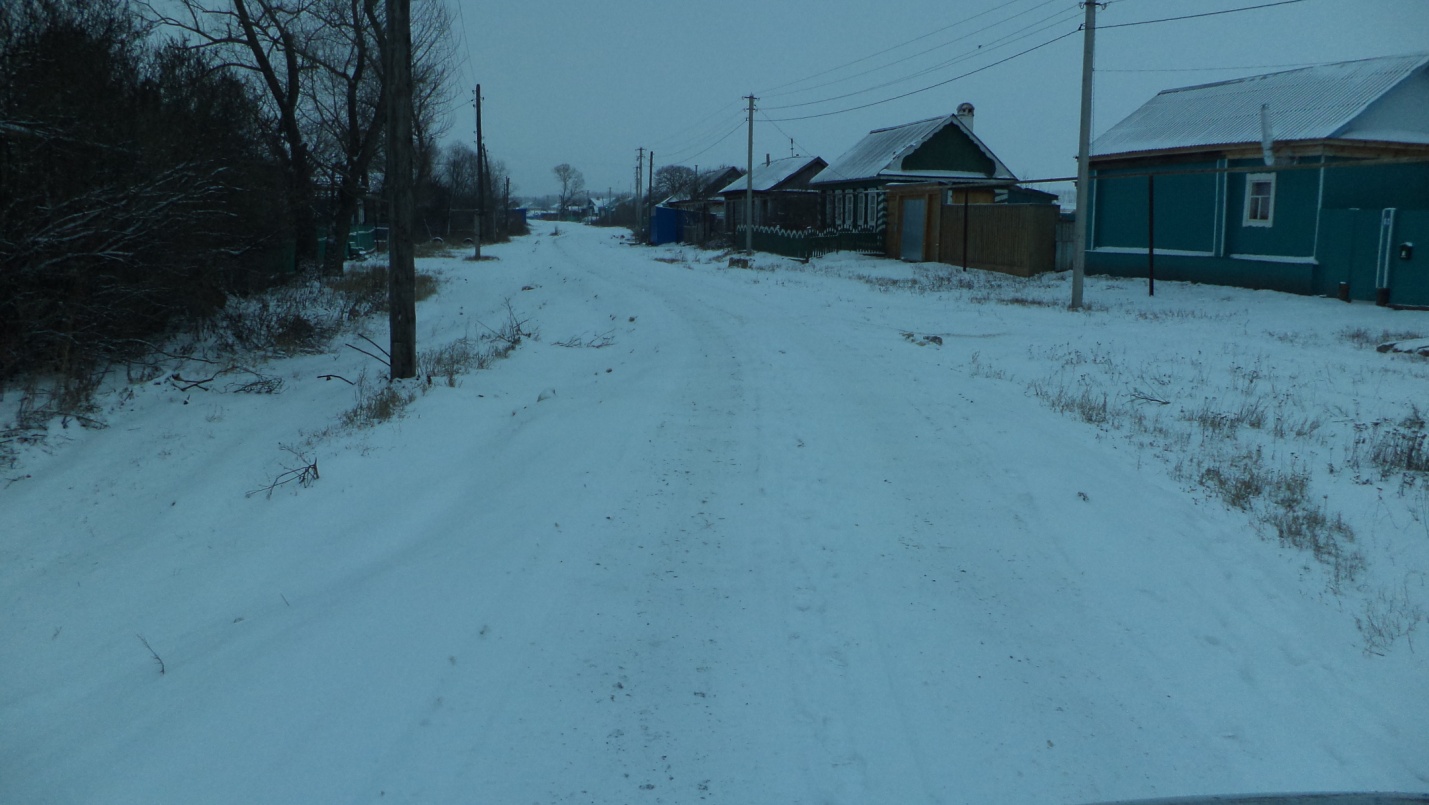 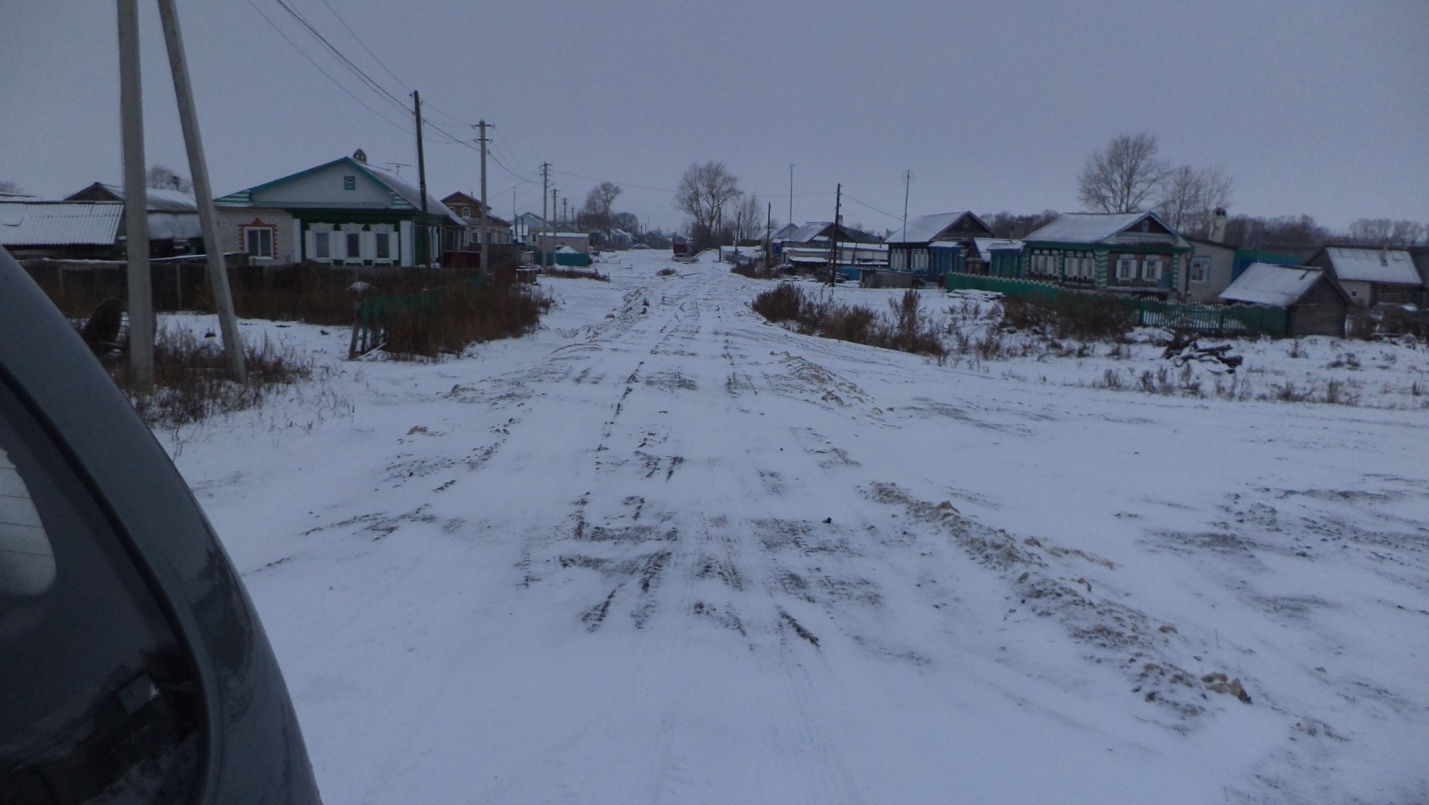 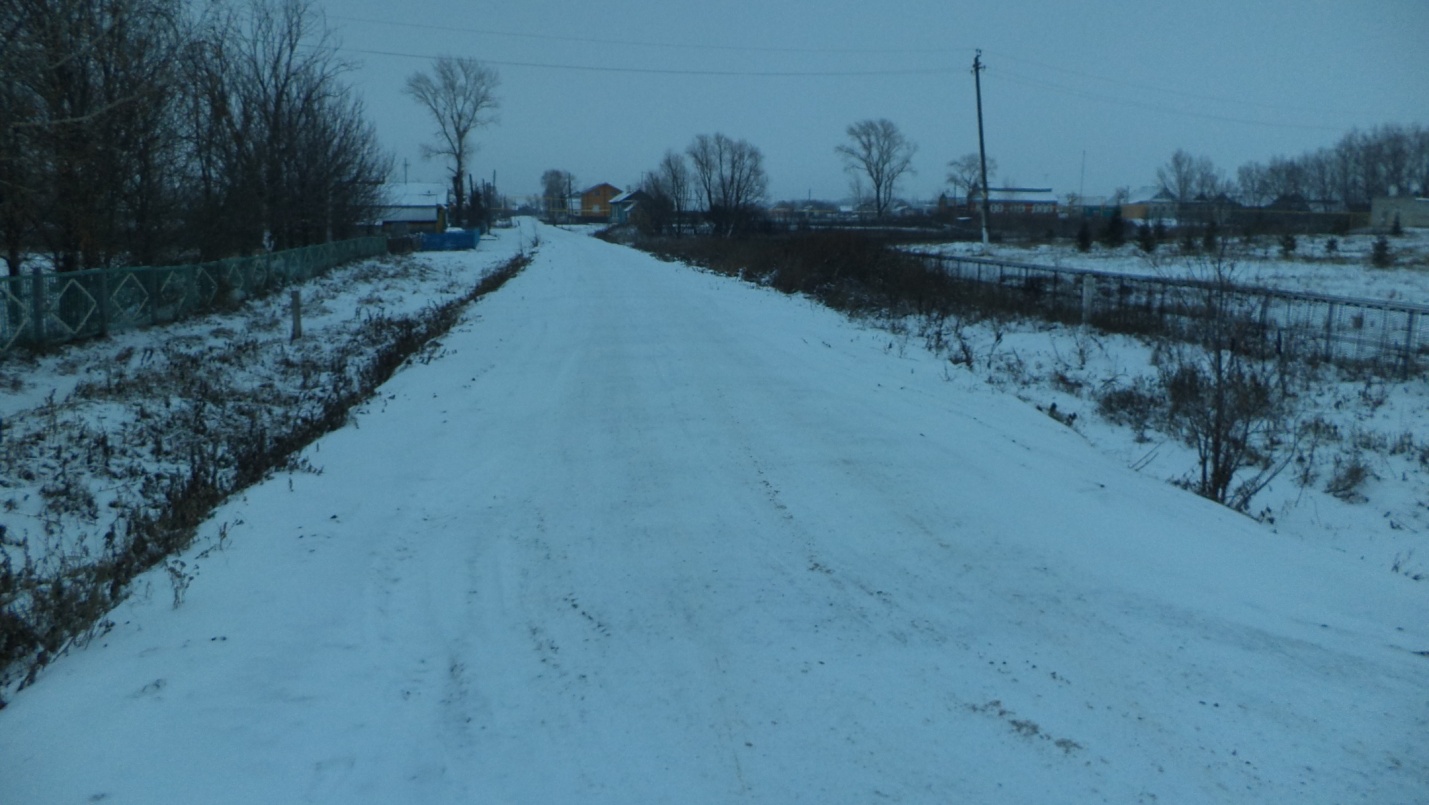 